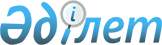 Ресей Федерациясынан Қазақстан Республикасына мұнай өнімдерін жеткізудің кейбір мәселелері туралыҚазақстан Республикасы Энергетика министрінің 2019 жылғы 18 ақпандағы № 53 бұйрығы. Қазақстан Республикасының Әділет министрлігінде 2019 жылғы 19 ақпанда № 18327 болып тіркелді
      2010 жылғы 9 желтоқсандағы Қазақстан Республикасының Үкіметі мен Ресей Федерациясының Үкіметі арасындағы Қазақстан Республикасына мұнай және мұнай өнімдерін жеткізу саласындағы сауда-экономикалық ынтымақтастық туралы келісімге 1-қосымшаның 9-тармағына және "Сауда қызметін реттеу туралы" 2004 жылғы 12 сәуірдегі Қазақстан Республикасының Заңы 18-бабының 1-тармағына сәйкес БҰЙЫРАМЫН:
      1. Ресей Федерациясынан Қазақстан Республикасына бензинді (СЭҚ ТН коды 2710 12 41 – 2710 12 590 0) теміржол көлігімен әкелуге үш ай мерзімге тыйым салу енгізілсін.
      2. Қазақстан Республикасы Энергетика министрлігінің Мұнай өнеркәсібін дамыту департаменті Қазақстан Республикасының заңнамасында белгіленген тәртіппен:
      1) Қазақстан Республикасы Ұлттық қауіпсіздік комитетінің Шекара қызметіне хабарлауды;
      2) "Қазақстан темір жолы" Ұлттық компаниясы" акционерлік қоғамына (келісім бойынша) заңнамада белгіленген тәртіппен осы бұйрықтың 1-тармағын іске асыру жөнінде шаралар қабылдау туралы хабарлауды;
      3) осы бұйрықты Қазақстан Республикасы Әділет министрлігінде мемлекеттік тіркеуді;
      4) осы бұйрықты мемлекеттік тіркеген күннен бастап күнтізбелік он күн ішінде оны қазақ және орыс тілдерінде ресми жариялау және Қазақстан Республикасы нормативтік құқықтық актілерінің эталондық бақылау банкіне енгізу үшін "Республикалық құқықтық ақпарат орталығы" шаруашылық жүргізу құқығындағы республикалық мемлекеттік кәсіпорнына жіберуді;
      5) осы бұйрықты Қазақстан Республикасы Энергетика министрлігінің интернет-ресурсында орналастыруды;
      6) осы бұйрықты Қазақстан Республикасы Әділет министрлігінде мемлекеттік тіркегеннен кейін он жұмыс күні ішінде Қазақстан Республикасы Энергетика министрлігінің Заң қызметі департаментіне осы тармақтың 3), 4) және 5) тармақшаларында көзделген іс-шаралардың орындалуы туралы мәліметтерді ұсынуды қамтамасыз етсін.
      3. Осы бұйрықтың орындалуын бақылау жетекшілік ететін Қазақстан Республикасының энергетика вице-министріне жүктелсін. 
      4. Осы бұйрық алғашқы ресми жарияланған күнінен кейін күнтізбелік он күн өткен соң қолданысқа енгізіледі.
      "КЕЛІСІЛДІ"
      Қазақстан Республикасы
      Индустрия және инфрақұрылымдық
      даму министрлігі
      "КЕЛІСІЛДІ"
      Қазақстан Республикасы
      Қаржы министрлігі
      "КЕЛІСІЛДІ"
      Қазақстан Республикасы
      Ұлттық экономика министрлігі
					© 2012. Қазақстан Республикасы Әділет министрлігінің «Қазақстан Республикасының Заңнама және құқықтық ақпарат институты» ШЖҚ РМК
				
      Қазақстан Республикасының

      Энергетика министрі 

Қ. Бозымбаев
